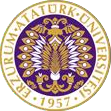 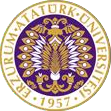 T.C.ATATÜRK ÜNİVERSİTESİTOPLUMSAL DUYARLILIK PROJELERİ UYGULAMA VE ARAŞTIRMA MERKEZİ  Boş Zamanımı Değerlendiriyorum Ruhumu OnarıyorumProje No: 6050892505E2ASONUÇ RAPORU    Proje Yürütücüsü:Dr.Öğr.Üyesi KübraGÖKALP Hemşirelik Fakültesi     Araştırmacılar:Kübra YİĞİTEmine ALHalime KAYASafiye SEKBANÜmmügülsüm BAĞTIElif Sude KALYONNisan 2021 ERZURUMÖNSÖZ                    Psikiyatri servislerinde, günlük yaşam aktivitelerini ruhsal sorunları nedeniyle yerine getiremeyen, işlevsellikleri, uyku düzenleri bozulan, toplum içerinde ya da ayaktan tedavisi çok da mümkün olmayan hastalar yatırılmaktadır. Psikiyatri servisinde şizofreni, bipolar affektif bozukluk, depresyon, obsesif kompulsif bozukluk gibi psikiyatrik tanıları olan bireyler bulunmaktadır. Bu hastaların birçoğu aileleri ve polis zoruyla burada tutulmaktadır. Bu bireyler ve çoğu zaman yanlarında kalan hasta yakınları dışarı çıkma ihtimalleri olmayan, kapıların ve pencerelerin kapalı olduğu bu servislerde boş zamanlarının çok olduklarından ve sıkıldıklarından sürekli bahsetmektedirler. Hatta hastalar ve yakınları zaman zaman bu servisleri "Hapishane" olarak nitelendirmektedirler. Hasta bireylerin hem stresle baş etme becerilerini artırmak hem de sorumluluk duygularını pekiştirmek için klinik ortamında sınırlı girişimler gerçekleştirilmektedir. Bu çalışma ile; psikiyatri kliniklerinde yatarak tedavi görmekte olan hasta bireylerin serviste bulundukları sürede oyunlar oynayarak sorumluluk duygularını pekiştirmek, gerçeklik algılarını desteklemek amaçlanmıştır.ÖZETProjenin amacı psikiyatri kliniklerinde yatarak tedavi görmekte olan hasta bireylerin serviste bulundukları sürede oyunlar oynayarak sorumluluk duygularını pekiştirmek, gerçeklik algılarını desteklemektir. Proje yazılmadan önce proje ile ilgili Psikiyatri Anabilim Dalı Başkanı Doç. Dr. Halil ÖZCAN ve Sorumlu Hemşiresi Gönül Hanım la konuşularak izin alınmış ve alınacak malzemelere karar verilmiştir.  Proje 16.03.2021 tarihinde yazılarak Toplumsal Duyarlılık Merkezi Başvuru Sayfasına yüklenmiştir.   Proje onaylandıktan sonra 26.03.2021 tarihinde proje bütçesi olan 2000 TL kanun gereği binde 9.48 lirası kesilerek hesabıma yatırılmıştır. 1 Nisan 2021 tarihinde projede görevli öğrencilerle birlikte Erzurum’daki satış merkezlerine gidilerek malzeme fiyatları belirlenmiştir. Ürünlerin bir kısmı  12.04.2021 tarihinde Erzurum Kültür Eğitim Merkezinden  947.54 TL ödenerek alınmıştır. Orda bulunamayan diğer malzemelerde Kotanoğlları Kitap Kırtasiye den 124.04 e alınmıştır. Öğrencilerle birlikte bu projenin Toplumsal Duyarlılık Merkezi tarafından desteklendiğini gösteren etiketler alınan malzemelere yapıştırılmıştır. Ekip üyeleri ile  Atatürk Üniversitesi Sağlık Uygulama ve Araştırma Merkezi Psikiyatri Servisine gidilerek hastalarla birlikte incelenmiş ve etkinlikler yapılmıştır. Daha sonra hastalara hergün verilmek üzere servis sorumlu hemşiresine teslim edilmiştir. Anahtar Kelimeler: Psikiyatri servisi, ruh sağlığı, proje	   MATERYAL VE YÖNTEM	Araştırmanın TürüBu araştırma Toplumsal Destekli Araştırma Projesidir.	Araştırmanın Yapıldığı Yer ve ZamanProje ekibi tarafından 16.03.2021-14.04.2021 tarihlerinde Atatürk Üniversitesi Hemşirelik Fakültesinde gerçekleştirmiştir.Boş Zamanımı Değerlendiriyorum Ruhumu Onarıyorum Projesi’nin UygulanışıAraştırma kapsamında öncelikle proje ekibinde yer alan öğrenciler Araştırma kapsamında öncelikle proje ekibinde yer alan öğrenciler piyasa araştırması yapmışlardır. Proje kapsamında istenen ürünlerin en etkili, verimli ve maliyet açısından uygun olan örneklerini Erzurum il merkezinde bulunan birçok satış merkezinden fiyat alınmıştır.  Hafta içerisinde iki ayrı toplantı yapılarak bu malzemelerin nereden alınacağına yürütücü eşliğinde grupça karar verilmiştir. En uygun fiyat ve kalite garantisi Erzurum Kültür Eğitim Merkezi ve Kotanoğlları Kitap Kırtasiye tarafından verildiği için malzemeler buralardan alınmıştır. Kurallara uygun şekilde faturalar talep edilmiştir. Ayrıca her malzemenin üzerine yapıştırmak için “Atatürk Üniversitesi Toplumsal Duyarlılık Projeleri tarafından desteklenmiştir” etiketleri bastırılmış ve malzemelerin üzerine yapıştırılmıştır. Ekip üyeleri ile  Atatürk Üniversitesi Sağlık Uygulama ve Araştırma Merkezi Psikiyatri Servisine gidilerek hastalarla birlikte incelenmiş ve etkinlikler yapılmıştır. Daha sonra hastalara hergün verilmek üzere servis sorumlu hemşiresine teslim edilmiştir. 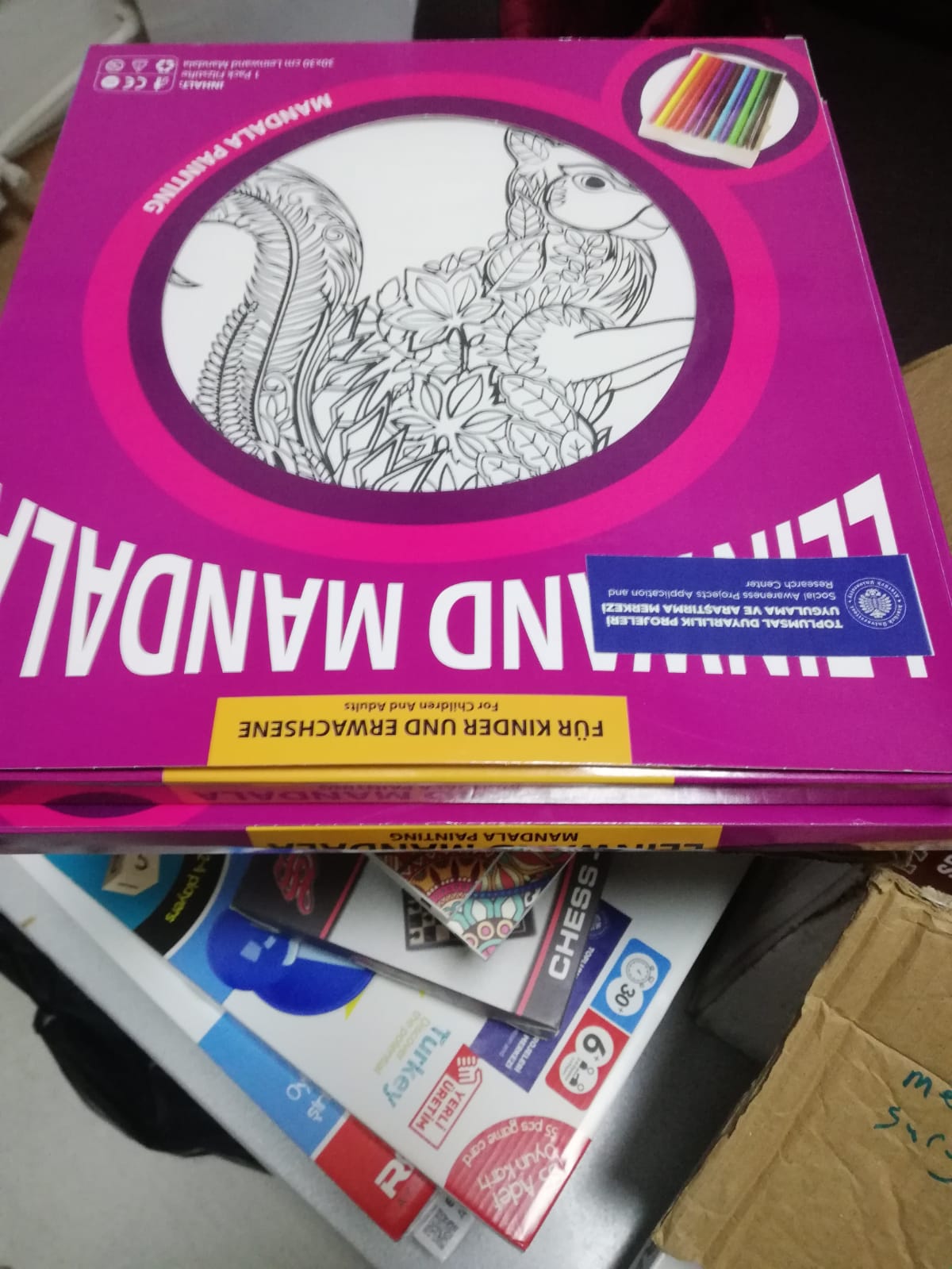 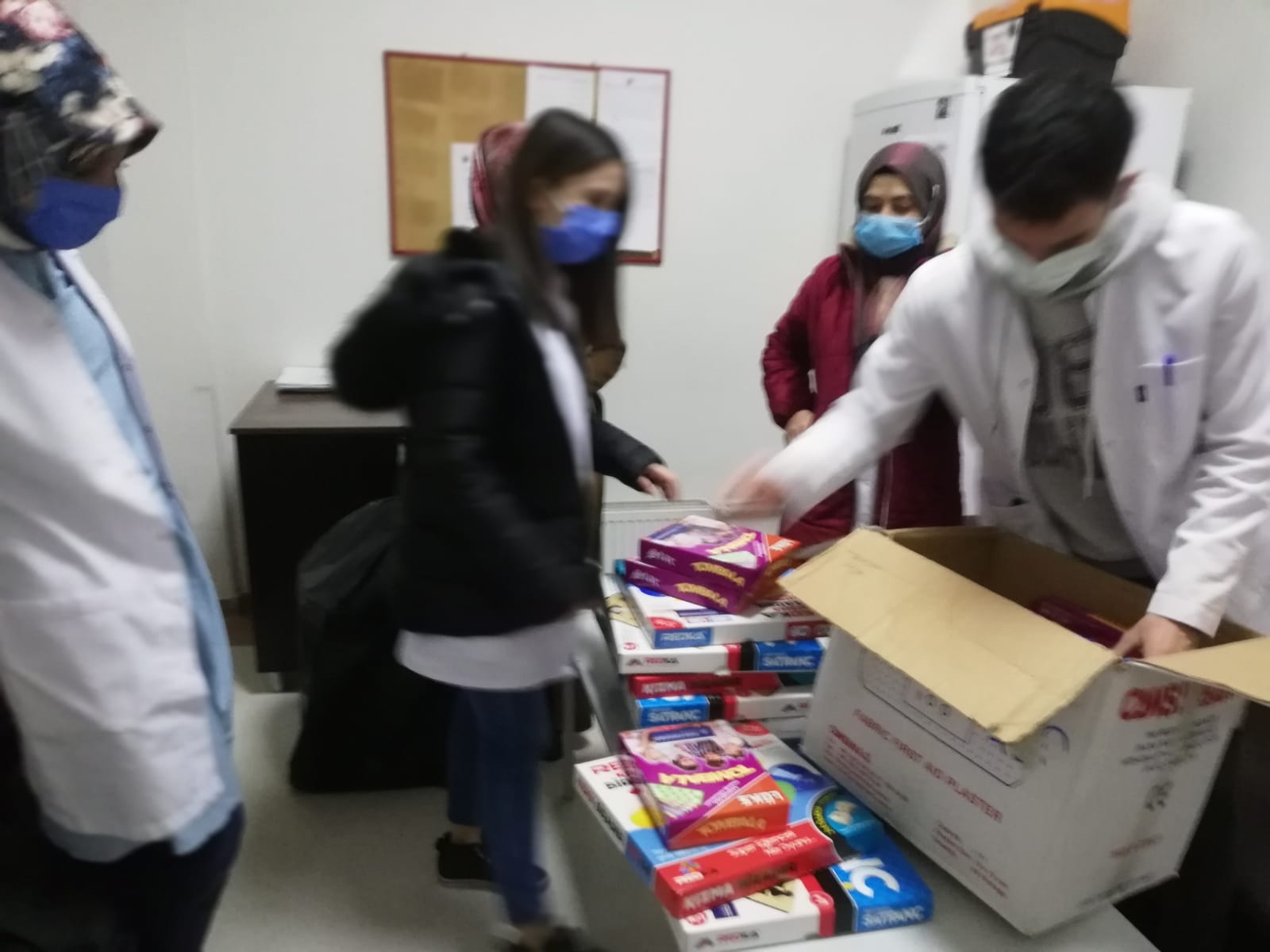 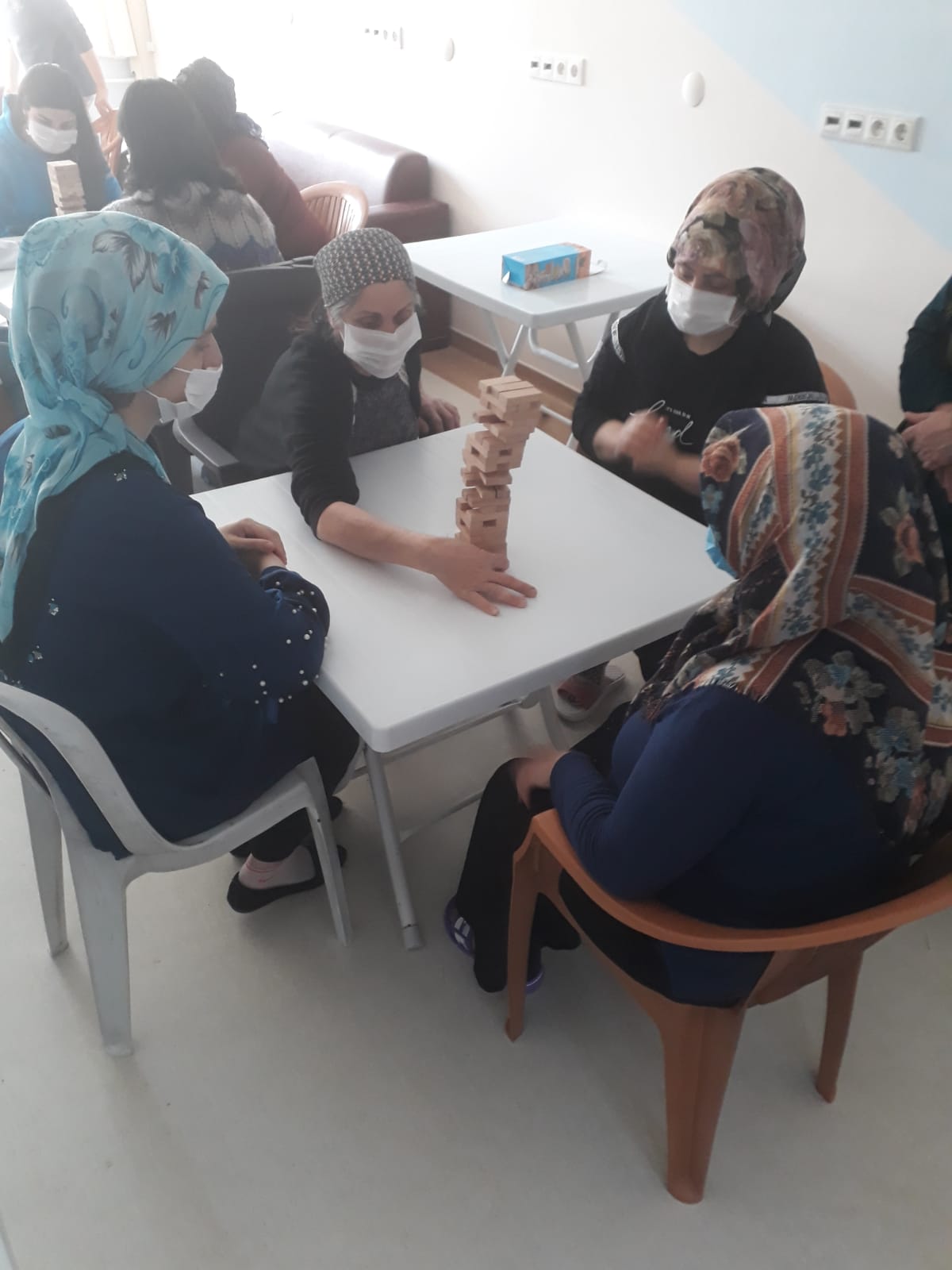 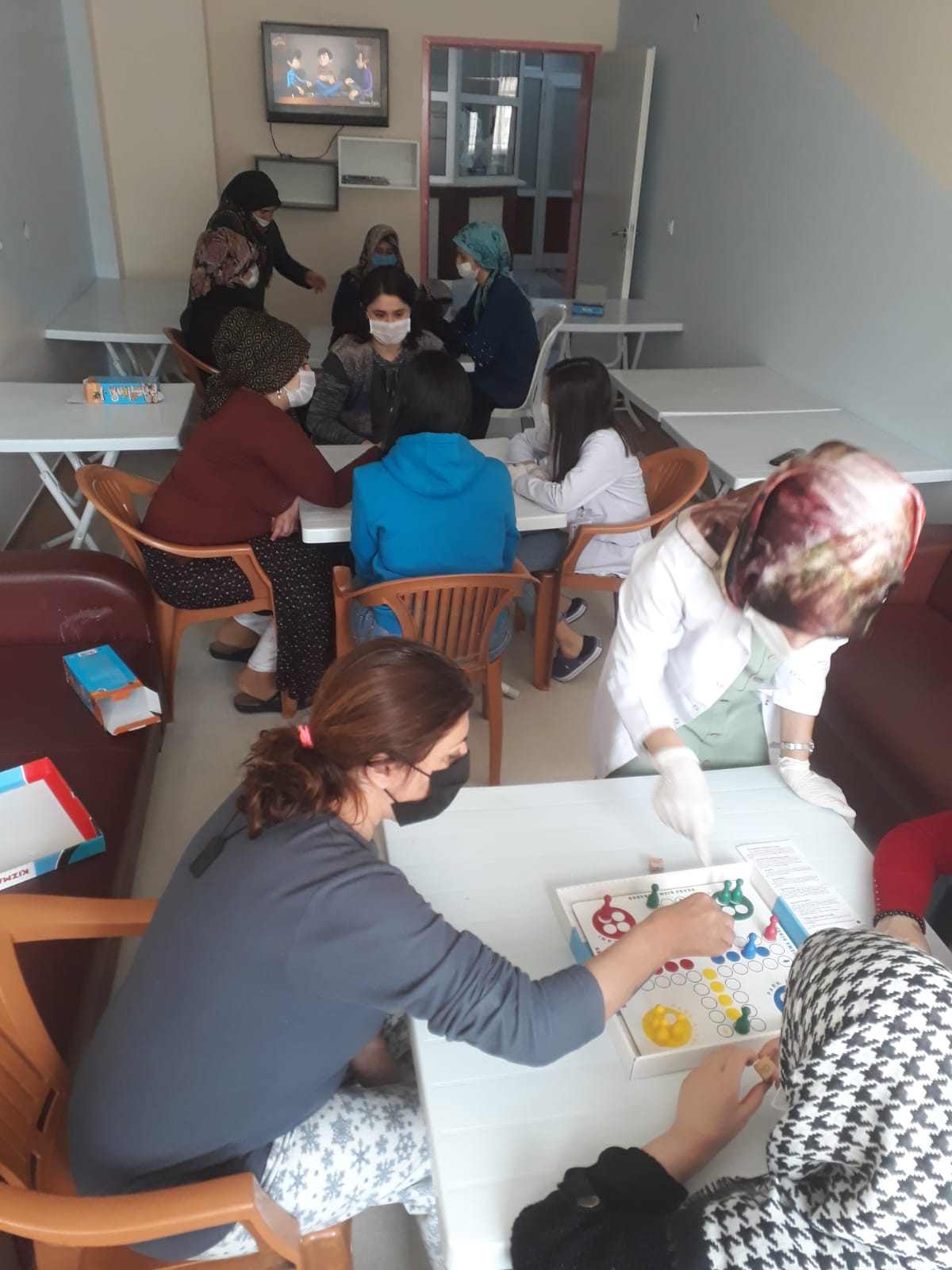 SONUÇLARAraştırma kapsamında ekip üyeleri alınan ürünlerle Psikiyatri servisindeki hastalarla etkinliklerle yapmış ve hergün hastalarla birlikte etkinlik yapılması için servis sorumlu hemşiresine teslim edilmiştir.  Anabilim Dalında yer alan öğretim üyelerine ve çalışanlara   bu projenin Atatürk Üniversitesi Toplumsal Destek Projeleri tarafından desteklendiği belirtilmiştir. Ekip üyeleri ve hastalar bu durumdan çok memnun olduklarını belirterek teşekkür ettiler.